STRICTLY PRIVATE & CONFIDENTIAL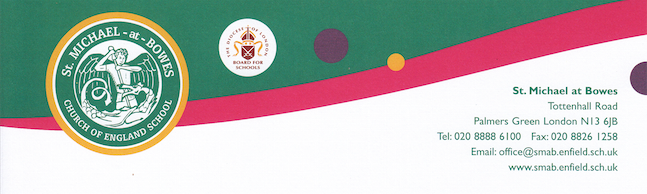 ADMISSION FORM – Email completed applications forms to admissions@smab.enfield.sch.uk or hand a paper copy to the school officeFamily Country of Child:IF YOUR CHILD HAS COME FROM ANOTHER COUNTRY:   Date of Arrival in UK …………………………………………………….Ethnic Group: (Please tick one box which best describes your son or daughter’s ethnic group)FIRST LANGUAGE – Please tick one box which best describes the main language spoken at homeData Protection Act 2018: The school is registered under the Data Protection Act for holding personal data.  The school has a duty to protect this information and to keep it up to date.  The school is required to share some of the data with the Local Authority, Ofsted and DfE. Please refer to the Privacy Notice on the school website. If your main language is other than on the list above specify ………………………………………………………………………………………………Additional language used by parents ……………………………………………………………………………………………………MOTHER TONGUE English □   Same as First Language    □   Other ………………………………………………..PARENTAL CONSENT Please read the following information carefully, delete the incorrect answer and sign at the bottom of the consent form.  No further information will be sought unless changes in school policy or other circumstances occur.I give permission to administer first aid      Yes/NoI understand that on occasions whilst at St Michael at Bowes my child will be taken off premises to visit shops, library, park, Religious Places of Worship or other places of interest.  At such time I understand that there will be at least one adult, in a small group, or three or four accompanying a class.      Yes/NoI give permission for my child to be photographed by the school.   Yes/NoI agree that in the event of my child being unwell and unable to attend school I will call the school before 9.30am to report the reason for the absence clearly giving my child’s name and class.     Yes/NoI agree that should my child have sickness and diarrhoea I will keep them off school for 48 hours.  Yes/NoI accept and understand that the school has an Internet Policy to protect my child and give permission for my son/daughter to use a computer whilst at school.   Yes/NoI agree that I will not take any photographs or video images at school events without the consent of the Headteacher.    Yes/NoI agree to discuss the Behaviour Booklet with my child and I/we support the Home School Agreement.   Yes/NoPlease note the following: This Church of England school was founded for the promotion of Christian education. We expect your child to participate in the school’s assemblies, R.E lessons and visit other places of worship. Each parent/carer is asked to pay an annual maintenance fee to help maintain the outside of the building as it is not funded by the LA. Mobile phones are not allowed on the school premises. It is the school’s policy that each pupil must wear full school uniform each day. In addition a complete PE kit should be brought to school.Signed……………………………………………………………………………   Parent/Carer  …………………………………………………………………………  .                Date……………………………………………………………………………….Child’s Surname:Child’s Surname:First Name:Middle Name(s):Middle Name(s):Known Name:Date of Birth:Date of Birth:Male               □           Female       □           Place of Birth:Place of Birth:Nationality:Home Address:Post Code:Home Address:Post Code:Home Address:Post Code:Borough:If Enfield how long have you lived in the Borough?If Enfield how long have you lived in the Borough?Parent/Carer 1 Parental Responsibility  Yes/NoParent/Carer 2           Parental Responsibility  Yes/NoParent/Carer 2           Parental Responsibility  Yes/NoHome Address: (if different to child) Home address: (if different to child)Home address: (if different to child)Home No:Work No:Mobile No:Email:Home No:Work No:Mobile No:Email:Home No:Work No:Mobile No:Email:Child lives with Mum/Dad/Both Parents/OtherCollection arrangements:Collection arrangements:Who has permission to collect your child from school Who has permission to collect your child from school Who has permission to collect your child from school Name:                                      Relationship:                             Tel No:Name:                                      Relationship:                             Tel No:Name:                                      Relationship:                             Tel No:Name:                                      Relationship:                             Tel No:Name:                                      Relationship:                             Tel No:Name:                                      Relationship:                             Tel No:Name:                                      Relationship:                             Tel No: Name:                                      Relationship:                             Tel No: Name:                                      Relationship:                             Tel No: EmergencyContact:                                    Relationship:                             Tel No: EmergencyContact:                                    Relationship:                             Tel No: EmergencyContact:                                    Relationship:                             Tel No: Emergency Contact:                                    Relationship:                             Tel No:Emergency Contact:                                    Relationship:                             Tel No:Emergency Contact:                                    Relationship:                             Tel No:Name of SiblingDate  of BirthMale/FemaleSchool and ClassNAME OF CURRENT OR MOST RECENT SCHOOL ATTENDEDSchool Name:                                           Tel No. (if known):NAME OF CURRENT OR MOST RECENT SCHOOL ATTENDEDSchool Name:                                           Tel No. (if known):NAME OF CURRENT OR MOST RECENT SCHOOL ATTENDEDSchool Name:                                           Tel No. (if known):NAME OF CURRENT OR MOST RECENT SCHOOL ATTENDEDSchool Name:                                           Tel No. (if known):RELIGION OF PUPIL (Please tick)1.Christianity6.Judaism2. Buddhism7. Islam3. Hinduism8. Sikhism 4. Humanism9. NO RELIGION5. Jehovah’s 10. Other (please state)Place of worship: Has your child been baptised/dedicated:White BritishMixed Dual BackgroundBlack or Black British EnglishWhite & Black CaribbeanCaribbean ScottishWhite & Black African AngolanWelshWhite and Asian CongoleseOther White BritishWhite & PakistaniGhanaianIrishWhite & IndianNigerian Traveller of Irish HeritageWhite & any other Asian backgroundSierra Leonean CornishAny other Mixed BackgroundSomaliAsian & any other ethnic group SudaneseAny other White BackgroundAsian & Black Other Black AfricanAlbanianAsian & ChineseAny Other Black BackgroundBosnian-HerzegovinianBlack & any other ethnic group Black EuropeanCroatianBlack & ChineseBlack North American GreekChinese & any other ethnic groupOther Black Greek CypriotWhite & any other ethnic groupAny other Ethnic GroupItalianWhite & ChineseAfghanKosovanMixed any other backgroundArabPortugueseAsian or Asian BritishEgyptianSerbianIndianFilipinoTurkishBangladeshiIranianTurkish CypriotPakistaniIraqiWhite Eastern EuropeanMirpuri PakistaniJapaneseWhite Western European Other PakistaniKoreanWhite OtherKashmiri PakistaniKurdishGypsy/RomaChineseLatin/South/Central American Hong Kong ChineseLebaneseAny Other Ethnic GroupMalaysian ChineseLibyanSingaporean Chinese MalayTaiwaneseMoroccanOther ChinesePolynesianDo not want ethnicity recordedThaiVietnameseMain Language spoken Main Language spoken Main Language spoken Main Language spoken Main Language spoken AfrikaansCornishHungarianPashto/PashtoTamilAkan (Fante)CzechIgboPahari (Pakistan)TigreAkan (Twi/Asante)DanishItalianPanjabiTonga/Chi Tonga (Zambia)Akan/Twi-FanteDutch/FlemishJapanesePersian/FarsiTurkishAlbanian/ShqipEdo/BiniKashmiriPolishUkrainianAmharicEnglishKonkaniPortugueseUrduArabicEstonianKoreanRomanianUzbekArmenianEweKurdishRussianVietnameseBeja/bedawiEwondoLango(Uganda)Serbian/Croatian/BosnianVisayan/BisayaBelarusianFinnishLatvianShonaYorubaBengaliFrenchLingalaSidamoWelsh/CymraegBerber/TamazightGaLithuanianSign Language (Other) West-African CreolePortugueseBritish Sign LanguageGaelic (Scotland)Lozi/SiloziSinhalaWest-African Pidgin English BulgarianGaelic/IrishLubaSlovakWolofBurmese/MyanmaGalician/GalegoLugandaSomaliXhosaCaribbean Creole EnglishGeorgianMalay/IndonesianSotho/SesothoYao Chiyao (East Africa)Caribbean Creole French GermanMalteseSpanishYiddishCatalanGreekNdebeleSudaneseYoruba ChechenGujaratiNepaliSwahili/KiswahiliZandeChineseHebrewNorwegianSwedishZuluChinese (Cantonese)HindiTagalog/Filipino